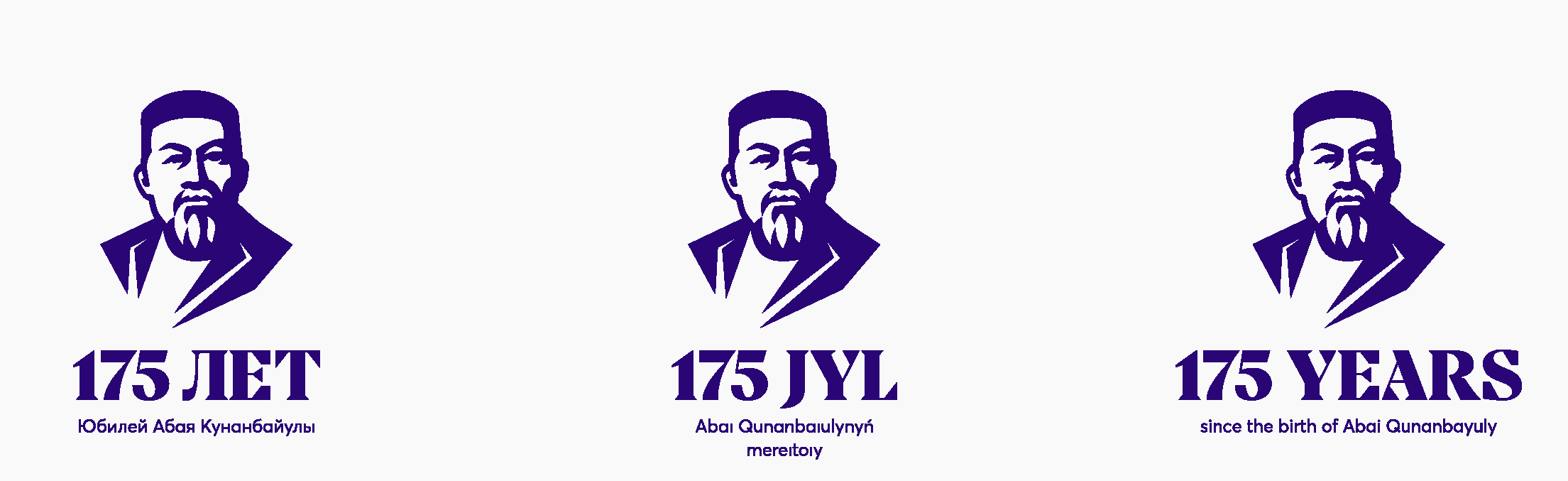 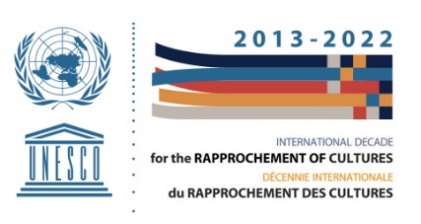 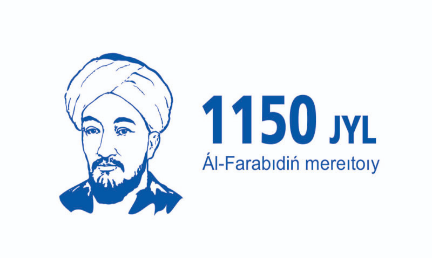 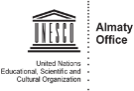 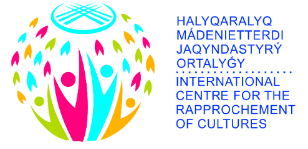 «Әл-Фараби – Абай»  шексіз білім мәдениетін қолдауға арналған университеттердің Еуразиялық желісін құру жөніндегі халықаралық онлайн-жиналыстың БАҒДАРЛАМАСЫӨткізу күні мен уақыты: 26 қараша,  2020 ж., 16.00-18.00 (Нұр-Сұлтан қ. бойынша )Өткізу орны*:	           ZOOM онлайн-платформасы, әл-Фараби атындағы ҚазҰУ-ніңжағдаяттық басқару орталығыПЛЕНАРЛЫҚ МӘЖІЛІС Кіріспе сөз16:00-16:10	СҮЛЕЙМЕНОВ Олжас Омарұлы – ЮНЕСКО қамқорлығындағы  Халықаралық мәдениеттерді жақындастыру     орталығының директоры, қосарлас төрағаҚұттықтау сөз16:10-16:20	МҰТАНОВ Ғалымқайыр Мұтанұлы – әл-Фараби атындағы ҚазҰУ     ректоры,  қосарлас төраға және модератор16:20-16:30	«Әл-Фараби – Абай» шексіз білім мәдениетін қолдауға арналған Еуразиялық университеттер желісі» бейнеролигін көру16:30-16:40		БАЛЫҚБАЕВ Такир Оспанұлы – Абай атындағы ҚазҰПУ ректоры 16:40-16:45	МИЛОУДИ Мохамед Тохар – Жерорта теңізі, Орталық Азия және Африка елдерінің «Авиценна» ЮНЕСКО кампустарының виртуалды желісінің үйлестірушісі16:45-16:50	ЕСПОЛОВ Тілектес Исабайұлы – Қазақ ұлттық аграрлық университетінің ректоры 16:50-16:55	МЯСОЕД Арина Сергеевна – Алматы қаласындағы ЮНЕСКО Кластерлік Бюросының Әлеуметтік және Гуманитарлық ғылымдар секторының басшысы 16:55-17:00	АБЫЛГАЗИЕВ Игорь Ишеналиевич – М.В. Ломоносов атындағы ММУ Азия және Африка елдері институтының директоры17:00-17:05	 АУГУТИС Йозас — Ұлы Витовт атындағы университетінің  ректоры 17:05-17:10	ЖҮДЕБАЕВ Арман Әділханұлы – Құрманғазы атындағы Қазақ ұлттық консерваториясының ректоры17:10-17:15	МАМБЕТҚАЗИЕВ Ережеп Әлхайырұлы – Қазақстан-Америка Еркін университетінің президенті 17:15-17:20	НҰРҒОЖИН Талғат Сейтжанұлы – С.Ж. Асфендияров атындағы Қазақ ұлттық медицина университетінің ректоры17:20-17:35          	Талқылау, сұрақ-жауап17:35-17:45         	 Коммюникені қабылдау17:45-17:50		Қорытынды сөзСҮЛЕЙМЕНОВ Олжас Омарұлы – ЮНЕСКО қамқорлығындағы Халықаралық мәдениеттерді жақындастыру орталығының директорыЖАБЫЛУЫ* Конференцияның онлайн форматта өтетіні ескеріле отырып, оның өтетін орны орталық студия болып белгіленді. 